ΑΝΑΚΟΙΝΩΣΗ  ΘΕΜΑΤΩΝ  ΠΤΥΧΙΑΚΩΝ ΕΡΓΑΣΙΩΝ  EAΡΙΝΟΥ ΕΞΑΜΗΝΟΥ  AK. ΕΤΟΥΣ 2016-2017&ΟΔΗΓΙΕΣ  ΓΙΑΑΝΑΛΗΨΗ ΘΕΜΑΤΟΣ ΠΤΥΧΙΑΚΗΣ ΕΡΓΑΣΙΑΣΌσοι  φοιτητές πληρούν τις προϋποθέσεις και επιθυμούν να αναλάβουν πτυχιακή εργασία για το Εαρινό  εξάμηνο ακ. έτους 2016-17 παρακαλούνται να καταθέσουν (σε ώρες λειτουργίας της Γραμματείας) ή να αποστείλουν το αργότερο έως 16-06-2017 στην Γραμματεία του Τμήματος Νοσηλευτικής το έντυπο ανάληψης θέματος πτυχιακής εργασίας (επισυνάπτεται). (σωστά συμπληρωμένο και υπογεγραμμένο από τον καθηγητή και τον σπουδαστή)Οδηγίες για την Πτυχιακή Εργασία.Για την ανάληψη θέματος πτυχιακής εργασίας είναι απαραίτητη η επιτυχής ολοκλήρωση των 2/3 των μαθημάτων. Σε αυτά πρέπει να συμπεριλαμβάνεται το μάθημα “Σεμινάρια Νοσηλευτικής”. Η πραγματοποίηση πτυχιακής εργασίας υλοποιείται στο τέταρτο έτος σπουδών. Τα θέματα των πτυχιακών εργασιών ισχύουν κατόπιν έγκρισης της Συγκλήτου και ανακοινώνονται στους φοιτητές.Η ανάληψη θέματος πτυχιακής γίνεται σε συνεννόηση με τον καθηγητή, κατόπιν προσωπικής επαφής σε ημέρα και ώρα διεξαγωγής του μαθήματός του στις εγκαταστάσεις του Τμήματος. Σε περίπτωση αποδοχής ανάληψης του θέματος, υπογράφεται η αίτηση ανάληψης του θέματος από τον φοιτητή και τον καθηγητή και ορίζεται ο τρόπος επικοινωνίας και η διαδικασία συνεργασίας.Η αίτηση ανάληψης του θέματος κατατίθεται ή αποστέλλεται το αργότερο έως την ημέρα λήξης των μαθημάτων του εκάστοτε εξαμήνου (χειμερινό ή εαρινό) στην Γραμματεία του Τμήματος, στην συνέχεια λαμβάνει έγκριση από τον Πρόεδρο του Τμήματος και Κοσμήτορα της Σ.Ε.Υ.Π. (η Γραμματεία του Τμήματος μετά την έγκριση του αποστέλλει  στο  e-mail του σπουδαστή τον αρ. πρωτοκόλλου και την ημερομηνία πρωτοκόλλησης  της ανάληψης θέματος πτυχιακής εργασίας του. Σε περίπτωση μη παραλαβής ο σπουδαστής είναι υποχρεωμένος να επικοινωνήσει με την Γραμματεία.). Η αίτηση ανάληψης του θέματος θα πρέπει να είναι υπογεγραμμένη από τον εισηγητή καθηγητή και τον φοιτητή. (Μπορείτε να την παραλάβετε από την Γραμματεία ή να την  εκτυπώσετε από το διαδικτυακό τόπο – site  του Τμήματος.)            Η επεξεργασία της πτυχιακής εργασίας  δεν διαρκεί πάνω από ένα εξάμηνο σπουδών  από την ημέρα ανάληψης (αρ. πρωτοκόλλου / ημερομηνία κατάθεσης στην Γραμματεία και έγκριση της από τον Πρόεδρο του Τμήματος και Κοσμήτορα της Σ.Ε.Υ.Π.), του θέματος από τον φοιτητή.              Μετά την παρέλευση των δύο μηνών από την ανάληψη της, μπορεί να κατατεθεί η πτυχιακή εργασία προς παρουσίαση.Ο φοιτητής έχει το δικαίωμα να ζητήσει παράταση για την ολοκλήρωση της πτυχιακής του εργασίας, εφόσον συντρέχει σημαντικός λόγος και έχει την σύμφωνη γνώμη του εισηγητή καθηγητή. Σε αυτή την περίπτωση οφείλει να υποβάλει αίτηση Ανανέωσης Επεξεργασίας Πτυχιακής Εργασίας (η οποία συμπληρώνεται και υπογράφεται από τον φοιτητή και τον καθηγητή και στην συνέχεια λαμβάνει έγκριση από τον Πρόεδρο του Τμήματος και Κοσμήτορα της Σ.Ε.Υ.Π.), την οποία θα παραλάβει από την Γραμματεία ή θα την εκτυπώσει από τον διαδικτυακό τόπο (site)  του Τμήματος  και θα την καταθέσει  (για να πρωτοκολληθεί) οπωσδήποτε πριν τη λήξη της αρχικής αίτησης ανάληψης  θέματος.Προσοχή: σε περίπτωση που παρέλθει η ημερομηνία κατάθεσης της πτυχιακής εργασίας και δεν υπάρχει αίτηση  Ανανέωσης Επεξεργασίας Πτυχιακής Εργασίας η πτυχιακή ακυρώνετε και δεν γίνετε δεκτή. Εάν ως την ημερομηνία που ορίζεται η παράταση  η πτυχιακή δεν κατατεθεί,  το θέμα θεωρείται άκυρο και πρέπει να γίνει εκ νέου η δήλωση της πτυχιακής εργασίας με καινούργιο θέμα και καθηγητή. Η Πτυχιακή εργασία θα πρέπει απαραιτήτως να συνοδεύεται από:Υπογεγραμμένη εισηγητική έκθεση του επιβλέποντα εκπαιδευτικού κατόπιν ελέγχου της πτυχιακής, με την οποία εγκρίνει την παρουσίαση της εργασίας.   Υπογεγραμμένα  τέσσερα (4) αντίγραφα (σε βιβλιοδεσία) από τον φοιτητή και τον καθηγητή.Τρία (3) CD (πιστά αντίγραφα των τεσσάρων (4) εντύπων πτυχιακών εργασιών) τα οποία περιλαμβάνουν το περιεχόμενο της πτυχιακής εργασίας και την βάση δεδομένων με τα αρχεία επεξεργασίας των δεδομένων, εφόσον πρόκειται για ερευνητική εργασία (SPSS ή EXCEL).  Στα  CD  θα αναγράφεται ο τίτλος της πτυχιακής (σύμφωνα με την αρχική του ανάληψη), το ονοματεπώνυμο και ο Αριθμός Μητρώου του φοιτητή. Το ένα cd είναι για τον ατομικό  φάκελο του φοιτητή, το δεύτερο είναι για την βιβλιοθήκη του Τ.Ε.Ι. Α.Μ.Θ.  και το τρίτο για τον εισηγητή καθηγητή.  Την υπεύθυνη δήλωση του φοιτητή περί αυθεντικότητας.* Σε περίπτωση που η εργασία εκπονείται από δύο (2) φοιτητές θα πρέπει να κατατεθούν,                      όλα τα παραπάνω δύο (2) φορές (Μια φορά για τον κάθε φοιτητή). Εκτός από τα έντυπα αντίγραφα τα οποία είναι πέντε (5) και για τους δυο φοιτητές.!!!!! Πτυχιακή εργασία η οποία κατατίθεται ενώ έχει παρέλθει η ημερομηνία λήξης ή δεν πληροί τις ως άνω προϋποθέσεις, δεν θα γίνεται δεκτή (θα επιστρέφετε πίσω).!!!!!Η  Γραμματεία του Τμήματος πέραν της πρωτοκόλλησης της Πτυχιακής εργασίας  και την αρχειοθέτηση της  δεν φέρει απολύτως καμία ευθύνη για οποιαδήποτε παράληψη υπάρχει στον τίτλο, στα cd και στο περιεχόμενο της. !!!!! Προς αποφυγήν δημιουργίας προβλημάτων η κατάθεση της πτυχιακής εργασίας να πραγματοποιείται μια εβδομάδα πριν την λήξη της ημερομηνίας κατάθεσης. !!!!! Η πτυχιακή εργασία κατατίθεται από τον ίδιο το φοιτητή ή με εξουσιοδότηση σε τρίτο πρόσωπο µε θεωρημένο το γνήσιο της υπογραφής του φοιτητή  και το εξής κείμενο: Εξουσιοδοτώ τον/την…… να καταθέσει την πτυχιακή μου εργασία στην Γραμματεία  του  Τμήματος Νοσηλευτικής, της Σχολής Επαγγελμάτων Υγείας και Πρόνοιας του ΤΕΙ Ανατολικής Μακεδονίας και Θράκης. Στην εξουσιοδότηση θα πρέπει να αναγράφονται πλήρως όλα  τα  στοιχεία όπως ονοματεπώνυμο, πατρώνυμο, αρ. ταυτότητας, ημερομηνία έκδοσης, εκδούσα αρχή  κ.α. του εξουσιοδοτούντα και του εξουσιοδοτούμενου.  Ο εξουσιοδοτούμενος θα προσέρχεται στην Γραμματεία µε την αστυνομική του ταυτότητα.          Τα αντίγραφα της πτυχιακής προορίζονται για τα μέλη της τριμελούς εξεταστικής επιτροπής και τα CD για τη βιβλιοθήκη του Ιδρύματος, τον ατομικό φάκελο του φοιτητή,  και το  εισηγητή Καθηγητή (ώστε να το έχει μαζί του και κατά την εξέταση της εργασίας από την επιτροπή).Μετά την κατάθεση της πτυχιακής εργασίας καταρτίζεται πρόγραμμα εξέτασης από τον Πρόεδρο του Τμήματος και Κοσμήτορα της Σ.Ε.Υ.Π..Η παρουσίαση της πτυχιακής εργασίας πραγματοποιείται σε ανοικτό κοινό ενώπιον της τριµελούς Εξεταστικής Επιτροπής καθηγητών που ορίζεται από τον Κοσμήτορα της Σχολής και Πρόεδρο του Τμήματος. Στην παρουσίαση μπορούν να παρευρίσκονται άλλοι καθηγητές του Τµήµατος ή διαφορετικών Τµηµάτων, σπουδαστές και κοινό χωρίς όµως να έχουν δικαίωµα ψήφου για την βαθμολόγηση της πτυχιακής.  	Η εξέταση του φοιτητή είναι προφορική και ακολουθεί η παρουσίαση της εργασίας η οποία γίνεται υποχρεωτικά µε την χρήση εποπτικών μέσων (PowerPoint ή διαφανειών). Ο φοιτητής παρουσιάζει µε την βοήθεια των μέσων αυτών τα αποτελέσµατα της εργασίας του, σε χρόνο που δεν θα πρέπει να ξεπερνάει τα 20 λεπτά. Στη συνέχεια η Επιτροπή καλύπτει χρόνο περίπου 10 λεπτών µε ερωτήσεις, διευκρινιστικές και εξεταστικές, σχετικές µε το θέµα της πτυχιακής εργασίας. Οι ερωτήσεις έχουν σκοπό να ανιχνεύσουν το βάθος της κατανόησης της μεθοδολογίας της πτυχιακής, των αποτελεσμάτων της και των συνεπειών τους από το/τους σπουδαστή (-στές) ώστε τα μέλη της Επιτροπής να διαμορφώσουν άποψη για την ορθότητα και πληρότητα της λύσης που δόθηκε στο πρόβλημα καθώς και για το βαθμό  συμμετοχής καθενός,  από τους συμμετέχοντες στην επεξεργασία του θέματος σπουδαστές. (σε περίπτωση που η πτυχιακή έχει αναληφθεί από κοινού από δύο φοιτητές).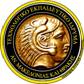 ΤΕΧΝΟΛΟΓΙΚΟ ΕΚΠΑΙΔΕΥΤΙΚΟ ΙΔΡΥΜΑ                           Διδυμότειχο, ……/……./201 	(Τ.Ε.Ι.) ΑΝΑΤΟΛΙΚΗΣ ΜΑΚΕΔΟΝΙΑΣ ΚΑΙ ΘΡΑΚΗΣ                                                                                                                                        ΣΧΟΛΗ ΕΠΑΓΓΕΛΜΑΤΩΝ ΥΓΕΙΑΣ &ΠΡΟΝΟΙΑΣ	               Αρθμ. Πρωτ.:ΤΜΗΜΑ: ΝΟΣΗΛΕΥΤΙΚΗΣ			                       ΑΝΑΛΗΨΗ ΘΕΜΑΤΟΣ ΠΤΥΧΙΑΚΗΣ ΕΡΓΑΣΙΑΣ ΣΠΟΥΔΑΣΤΗΟ/Η ……………………………………………………………………του ……………………και της ………………………..σπουδαστ…………………………….. του………………..…..εξαμήνου του Τμήματος Νοσηλευτικής  με αριθμό μητρώου …………………….……..….δηλώνω ότι αναλαμβάνω την εκπόνηση πτυχιακής εργασίας με θέμα:………………………………………………………………………………….………..………………………………………………………………………………………………...………………………………………………………………………………………………………………Τίτλος του θέματος στα Αγγλικά…………………………………………………………………………..……….………..…………………………………………………………………………..……………………...…………από τ…. Καθηγη…….κ……………………….…………………………………………………(Κυκλώστε το σωστό)Η πτυχιακή εργασία είναι:Ερευνητική  ή Ανασκόπηση e-mail σπουδαστή:………………………………………...........……........ (η Γραμματεία του Τμήματος αποστέλλει κατόπιν έγκρισης του θέματος, στο  e-mail του σπουδαστή τον αρ. πρωτοκόλλου και την ημερομηνία πρωτοκόλλησης  της ανάληψης θέματος πτυχιακής εργασίας του. Σε περίπτωση μη παραλαβής ο σπουδαστής είναι υποχρεωμένος να επικοινωνήσει με την Γραμματεία.)            Ο/Η  ΣΠΟΥΔΑΣΤ…..                                                  Ο/Η ΚΑΘΗΓΗΤ…..  ΕΓΚΡΙΝΕΤΑΙ: ΝΑΙ /ΟΧΙΗΜΕΡΟΜΗΝΙΑ : ………………………Ο ΚΟΣΜΗΤΟΡΑΣ ΤΗΣ Σ.Ε.Υ.Π. & ΠΡΟΕΔΡΟΣ ΤΟΥ ΤΜΗΜΑΤΟΣ     Δρ Ευστάθιος Δημητριάδης                  Καθηγητής πινακασ ΘΕΜΑΤων  ΠΤΥΧΙΑΚΩΝ ΕΡΓΑΣΙΩΝ  εαρινου εξαμηνου AK. ΕΤΟΥΣ 2016-2017πινακασ ΘΕΜΑΤων  ΠΤΥΧΙΑΚΩΝ ΕΡΓΑΣΙΩΝ  εαρινου εξαμηνου AK. ΕΤΟΥΣ 2016-2017πινακασ ΘΕΜΑΤων  ΠΤΥΧΙΑΚΩΝ ΕΡΓΑΣΙΩΝ  εαρινου εξαμηνου AK. ΕΤΟΥΣ 2016-2017πινακασ ΘΕΜΑΤων  ΠΤΥΧΙΑΚΩΝ ΕΡΓΑΣΙΩΝ  εαρινου εξαμηνου AK. ΕΤΟΥΣ 2016-2017Α/ΑΟΝΟΜΑΤΕΠΩΝΥΜΟΕΚΠΑΙΔΕΥΤΙΚΟΥΤΙΤΛΟΣ ΘΕΜΑΤΟΣΤΙΤΛΟΣ ΘΕΜΑΤΟΣΑ/ΑΟΝΟΜΑΤΕΠΩΝΥΜΟΕΚΠΑΙΔΕΥΤΙΚΟΥΕΛΛΗΝΙΚΑΑΓΓΛΙΚΑ1ΒΕΝΤΟΥΡΗ ΣΑΡΑΝΤΟΥΛΑΈΡΕΥΝΑ ΓΙΑ ΤΗ ΓΝΩΣΗ ΚΑΙ ΤΗ  ΧΡΗΣΙΜΟΤΗΤΑ ΤΗΣ ΕΞΕΤΑΣΤΙΚΗΣ ΜΕΘΟΔΟΥ ΠΑΠΑΝΙΚΟΛΑΟΥ ( PAP TEST) ΓΙΑ ΤΗΝ ΠΡΟΛΗΨΗ  ΤΟΥ ΚΑΡΚΙΝΟΥ ΤΟΥ ΤΡΑΧΗΛΟΥ ΤΗΣ ΜΗΤΡΑΣ ΣΕ  ΠΛΗΘΥΣΜΟ ΜΟΥΣΟΥΛΜΑΝΙΚΗΣ ΜΕΙΟΝΟΤΗΤΑΣ ΣΤΗΝ ΘΡΑΚΗRESEARCH FOR KNOWLEDGE AND USEFULNESS OF PAP TESTING METHOD (PAP TEST) FOR THE PREVENTION OF CANCER CERVIX  IN  A MUSLIM MINORITY POPULATION   IN THRACE2ΒΕΝΤΟΥΡΗ ΣΑΡΑΝΤΟΥΛΑΠΑΡΑΤΗΡΗΣΗ: ΠΡΑΚΤΙΚΗ ΕΦΑΡΜΟΓΗ   ΥΓΙΕΙΝΗΣ ΤΩΝ ΧΕΡΙΩΝ ΣΤΟ ΝΟΣΟΚΟΜΕΙΑΚΟ ΠΕΡΙΒΑΛΛΟΝOBSERVATION:  PRACTICE HAND HYGIENE IN THE HOSPITAL ENVIRONMENT3ΒΕΝΤΟΥΡΗ ΣΑΡΑΝΤΟΥΛΑΈΡΕΥΝΑ:ΔΙΕΡΕΥΝΗΣΗ  ΠΑΡΑΓΟΝΤΩΝ / ΣΥΝΗΘΕΙΩΝ ΠΟΥ ΣΧΕΤΙΖΟΝΤΑΙ ΜΕ ΤΗΝ  ΠΑΧΥΣΑΡΚΙΑ  ΣΕ ΦΟΙΤΗΤΕΣ ΝΟΣΗΛΕΥΤΙΚΗΣ  RESEARCH:INVESTIGATION AGENTS / HABITS ASSOCIATED WITH OBESITY IN NURSING STUDENTS4ΒΕΝΤΟΥΡΗ ΣΑΡΑΝΤΟΥΛΑΈΡΕΥΝΑ:Ο ΣΑΚΧΑΡΩΔΗΣ ΔΙΑΒΗΤΗΣ ΚΑΙ ΓΕΡΟΝΤΙΚΗ ΆΝΟΙΑ  RESEARCH:
DIABETES MELLITUS AND SENILE DEMENTIA5ΒΕΝΤΟΥΡΗ ΣΑΡΑΝΤΟΥΛΑΈΡΕΥΝΑ:Η ΠΟΙΟΤΗΤΑ ΖΩΗΣ ΣΕ ΑΤΟΜΑ ΜΕ  ΣΑΚΧΑΡΩΔΗ ΔΙΑΒΗΤΗ RESEARCH:
THE QUALITY OF LIFE IN PEOPLE WITH DIABETES MELLITUS6ΓΚΟΥΤΖΙΒΕΛΑΚΗΣ ΑΘΑΝΑΣΙΟΣΤΟ ΔΙΚΑΙΩΜΑ ΣΤΗΝ ΥΓΕΙΑ: ΜΕΛΕΤΗ ΣΕ ΑΣΘΕΝΕΙΣ ΚΑΙ ΝΟΣΗΛΕΥΤΙΚΟ ΠΡΟΣΩΠΙΚΟ.(ΕΡΕΥΝΑ)THE RIGHT TO HEALTH: A STUDY OF PATIENTS AND NURSING STUFF7ΓΚΟΥΤΖΙΒΕΛΑΚΗΣ ΑΘΑΝΑΣΙΟΣΟ ΡΟΛΟΣ ΤΟΥ ΝΟΣΗΛΕΥΤΗ ΣΤΗ ΦΡΟΝΤΙ∆Α ΤΟΥ ΚΑΡΚΙΝΟΠΑΘΗ.THE ROLE OF THE NURSE IN THE CARE OF CANCER PATIENTS8ΜΠΙΜΠΙΣΙΔΟΥ ΑΝΝΑΣΚΛΗΡΥΝΣΗ ΚΑΤΑ ΠΛΑΚΑΣ. Ο ΡΟΛΟΣ ΤΟΥ ΝΟΣΗΛΕΥΤΗ.MULTIPLE SCLEROSIS. THE ROLE OF THE NURSE.9ΜΠΙΜΠΙΣΙΔΟΥ ΑΝΝΑΕΡΕΥΝΗΤΙΚΗ ΠΡΟΣΕΓΓΙΣΗ ΣΤΙΣ ΣΥΓΧΡΟΝΕΣ ΤΑΣΕΙΣ ΚΑΙ ΑΠΟΨΕΙΣ ΤΟΥ ΓΥΝΑΙΚΕΙΟΥ ΦΥΛΟΥ ΓΙΑ ΤΟ ΑΛΚΟΟΛ.RESEARCH APPROXIMATION ON CONTEMPORARY TRENDS AND VIEWS OF FEMALE GENDER FOR ALCHOHOL.10ΜΠΙΜΠΙΣΙΔΟΥ ΑΝΝΑΜΕΤΑΜΟΣΧΕΥΣΗ ΠΝΕΥΜΟΝΑ ΚΑΙ ΝΟΣΗΛΕΥΤΙΚΕΣ ΠΑΡΕΜΒΑΣΕΙΣ.LUNG TRANSPLANTATION AND NURSING INTERVENTIONS.11ΜΠΙΜΠΙΣΙΔΟΥ ΑΝΝΑΔΙΕΡΕΥΝΗΣΗ ΤΟΥ ΕΠΙΠΕΔΟΥ ΓΝΩΣΕΩΝ ΚΑΙ ΣΤΑΣΕΩΝ ΤΩΝ ΝΟΣΗΛΕΥΤΩΝ ΣΧΕΤΙΚΑ ΜΕ ΤΟΥΣ ΚΑΝΟΝΕΣ ΥΓΙΕΙΝΗΣ ΤΩΝ ΧΕΡΙΩΝ ΚΑΙ ΤΗΣ ΧΡΗΣΗΣ ΤΩΝ ΓΑΝΤΙΩΝ.INVESTIGATION OF THE LEVEL OF NURSES' KNOWLEDGE AND ATTIDUTES ON HAND HYGIENE RULES AND THE USE OF GLOVES.12ΚΑΤΣΙΛΑΚΗ ΣΑΡΑΝΤΙΑΟ ΡΟΛΟΣ ΤΟΥ ΝΟΣΗΛΕΥΤΗ ΣΤΗΝ ΕΠΕΜΒΑΤΙΚΗ ΚΑΡΔΙΟΛΟΓΙΑTHE ROLE OF NURSE IN INVASIVE CARDIOLOGY13ΚΑΤΣΙΛΑΚΗ ΣΑΡΑΝΤΙΑΕΜΜΗΝΟΠΑΥΣΗ ΚΑΙ Ο ΡΟΛΟΣ ΤΟΥ ΝΟΣΗΛΕΥΤΗMENOPAUSE AND THE ROLE OF NURSE14ΚΑΤΣΙΛΑΚΗ ΣΑΡΑΝΤΙΑΠΟΛΥΤΡΑΥΜΑΤΙΑΣ ΚΑΙ Ο ΡΟΛΟΣ ΤΟΥ ΝΟΣΗΛΕΥΤΗMULTY INJURED PATIENT AND THE ROLE OF NURSE15ΚΑΤΣΙΛΑΚΗ ΣΑΡΑΝΤΙΑΣΥΝΗΘΕΙΣ ΜΕΤΕΓΧΕΙΡΗΤΙΚΕΣ ΕΠΙΠΛΟΚΕΣCOMMON POSTOPERATIVE COMPLICATIONS16ΜΑΝΤΖΑΡΗΣΔΗΜΗΤΡΙΟΣΥΠΟΛΟΓΙΣΤΙΚΕΣ ΤΕΧΝΙΚΕΣ ΕΜΠΝΕΥΣΜΕΝΕΣ ΑΠΟ ΤΗ ΦΥΣΗCOMPUTATIONAL TECHNIQUES INSPIRED BY NATURE17ΜΑΝΤΖΑΡΗΣΔΗΜΗΤΡΙΟΣΣΚΛΗΡΥΝΣΗ ΚΑΤΑ ΠΛΑΚΑΣ: ΑΙΤΙΟΛΟΓΙΑ, ΠΑΘΟΛΟΓΙΑ ΚΑΙ ΘΕΡΑΠΕΙΑ MULTIPLE SCLEROSIS: REASON, PATHOLOGY AND THERAPY18ΜΑΝΤΖΑΡΗΣΔΗΜΗΤΡΙΟΣΗ ΜΕΣΟΓΕΙΑΚΗ ΑΝΑΙΜΙΑ ΑΠΟ ΤΗΝ ΣΚΟΠΙΑ ΤΟΥ ΝΟΣΗΛΕΥΤΗTHALASSEMIA FROM THE NURSE VIEW19ΜΑΝΤΖΑΡΗΣΔΗΜΗΤΡΙΟΣΧΡΟΝΙΑ ΝΕΦΡΙΚΗ ΑΝΕΠΑΡΚΕΙΑ ΣΤΟΝ 21ο ΑΙΩΝΑ ΚΑΙ Ο ΡΟΛΟΣ ΤΟΥ ΝΟΣΗΛΕΥΤΗCHRONIC RENAL INSUFFICIENCY IN THE 21ST CENTURY AND THE ROLE OF THE NURSE20ΜΑΝΤΖΑΡΗΣΔΗΜΗΤΡΙΟΣΟ ΡΟΛΟΣ ΤΟΥ ΝΟΣΗΛΕΥΤΗ ΣΤΗ ΜΟΝΑΔΑ ΕΝΤΑΤΙΚΗΣ ΘΕΡΑΠΕΙΑΣTHE ROLE OF NURSE IN THE INTENSIVE CARE UNIT21ΜΑΝΤΖΑΡΗΣΔΗΜΗΤΡΙΟΣΜΕΛΕΤΗ ΤΩΝ ΑΠΕΙΚΟΝΙΣΤΙΚΩΝ ΤΕΧΝΙΚΩΝ ΚΑΙ Η ΣΥΜΒΟΛΗ ΤΟΥ ΝΟΣΗΛΕΥΤΗSTUDY OF IMAGING TECHNIQUES AND THE CONTRIBUTION OF NURSING22ΜΑΝΤΖΑΡΗΣΔΗΜΗΤΡΙΟΣΥΛΟΠΟΙΗΣΗ ΙΣΤΟΤΟΠΟΥ ΜΕ ΠΛΗΡΟΦΟΡΙΕΣ ΓΙΑ ΤΙΣ ΝΕΥΡΟΕΚΦΥΛΙΣΤΙΚΕΣ ΔΙΑΤΑΡΑΧΕΣWEBSITE IMPLEMENTATION ON NEURODEGENERATIVE DISORDERS23ΜΑΝΤΖΑΡΗΣΔΗΜΗΤΡΙΟΣΘΡΕΨΗ ΑΣΘΕΝΩΝ ΠΟΥ ΥΠΟΒΑΛΛΟΝΤΑΙ ΣΕ ΧΗΜΕΙΟΘΕΡΑΠΕΙΑPATIENTS NUTRITION UNDERGOING CHEMOTHERAPY24ΧΡΙΣΤΟΔΟΥΛΟΥ ΑΘΑΝΑΣΙΟΣΝΟΣΗΛΕΥΤΙΚΗ ΦΡΟΝΤΙΔΑ ΣΕ ΑΣΘΕΝΗ ΜΕ ΝΕΦΡΩΣΙΚΟ  ΣΥΝΔΡΟΜΟ. (ΑΝΑΣΚΟΠΗΣΗ)NURSING CARE IN A PATIENT WITH NEPHROTIC SYNDROME. (REVIEW)25ΧΡΙΣΤΟΔΟΥΛΟΥ ΑΘΑΝΑΣΙΟΣΝΟΣΗΛΕΥΤΙΚΗ ΦΡΟΝΤΙΔΑ ΣΕ ΑΣΘΕΝΗ ΜΕ ΕΡΥΘΗΜΑΤΩΔΗ ΛΥΚΟ. (ΑΝΑΣΚΟΠΗΣΗ)NURSING CARE IN A PATIENT WITH LUPUS ERYTHEMATOSUS. (REVIEW)26ΧΡΙΣΤΟΔΟΥΛΟΥ ΑΘΑΝΑΣΙΟΣΗ ΚΑΤΑΘΛΙΨΗ ΣΤΟΥΣ ΑΣΘΕΝΕΙΣ ΜΕ ΧΡΟΝΙΑ ΝΕΦΡΙΚΗ ΝΟΣΟ (ΧΝΝ). ( ΑΝΑΣΚΟΠΗΣΗ )DEPRESSION IN CHRONIC KIDNEY DISEASE (CKD) PATIENTS. (REVIEW)27ΛΕΜΟΝΑΚΗΣ ΝΙΚΟΛΑΟΣΗ ΔΙΕΡΕΥΝΗΣΗ ΤΟΥ ΑΙΣΘΗΜΑΤΟΣ ΝΤΡΟΠΗΣ ΣΕ ΝΟΣΗΛΕΥΟΜΕΝΟΥΣ ΑΣΘΕΝΗΣ ΤΡΙΤΗΣ ΗΛΙΚΙΑΣ.THE INVESTIGATION OF SHAME IN THIRD AGE   HOSPITALIZED   PATIENTS.28ΛΕΜΟΝΑΚΗΣ ΝΙΚΟΛΑΟΣΗ ΔΙΕΡΕΥΝΗΣΗ ΤΩΝ ΑΠΟΨΕΩΝ ΤΩΝ ΣΠΟΥΔΑΣΤΩΝ ΝΟΣΗΛΕΥΤΙΚΗΣ ΤΟΥ ΤΕΧΝΟΛΟΓΙΚΟΥ ΕΚΠΑΙΔΕΥΤΙΚΟΥ ΙΔΡΥΜΑΤΟΣ (Τ.Ε.Ι.)  ΑΝΑΤΟΛΙΚΗΣ ΜΑΚΕΔΟΝΙΑΣ ΚΑΙ ΘΡΑΚΗΣ  ΓΙΑ ΤΙΣ ΣΥΝΘΗΚΕΣ ΑΝΑΠΤΥΞΗΣ ΕΚΠΑΙΔΕΥΤΙΚΩΝ ΚΑΙ ΚΟΙΝΩΝΙΚΩΝ ΑΝΙΣΟΤΗΤΩΝ ΚΑΤΑ ΤΗ ΔΙΑΡΚΕΙΑ ΤΩΝ  ΣΠΟΥΔΩΝ ΤΟΥΣ.EXPLORING THE VIEWS OF NURSING STUDENTS OF EASTERN MACEDONIA AHD THRACE INSTITUTE OF TECHNOLOGY, ON THE CONDITIONS OF DEVELOPMENT OF EDUCATIONAL AND SOCIAL INEQUALITIES DURING THEIR STUDIES.29ΛΕΜΟΝΑΚΗΣ ΝΙΚΟΛΑΟΣΗ ΑΞΙΟΛΟΓΗΣΗ ΤΗΣ ΔΙΟΙΚΗΤΙΚΗΣ ΛΕΙΤΟΥΡΓΙΑΣ ΚΑΙ ΑΠΟΔΟΣΗΣ ΤΩΝ ΝΟΣΗΛΕΥΤΙΚΩΝ ΤΜΗΜΑΤΩΝ.ΟΙ ΠΕΡΙΠΤΩΣΕΙΣ ΔΥΟ ΝΟΣΟΚΟΜΕΙΩΝ ΣΕ ΕΛΛΑΔΑ ΚΑΙ ΚΥΠΡΟ.THE EVALUATION OF THE ADMINISTRATIVE FUNCTION AND EFFICIENCY OF NURSING DEPARTMENTS. THE CASES OF TWO HOSPITALS IN GREECE AND CYPRUS.30ΛΕΜΟΝΑΚΗΣ ΝΙΚΟΛΑΟΣΔΙΕΡΕΥΝΗΣΗ ΤΩΝ ΑΙΤΙΩΝ ΕΠΙΣΚΕΨΕΩΝ ΚΑΙ ΕΙΣΑΓΩΓΩΝ  ΑΤΟΜΩΝ ΤΗΣ ΤΡΙΤΗΣ ΗΛΙΚΙΑΣ ΣΤΟ ΝΟΣΟΚΟΜΕΙΟ.EXPLORING THE CAUSES OF VISITS AND ADMISSIONS IN HOSPITALS OF THIRD AGE PEOPLE.31ΛΕΜΟΝΑΚΗΣ ΝΙΚΟΛΑΟΣΔΙΕΡΕΥΝΗΣΗ ΤΩΝ ΑΠΟΨΕΩΝ ΤΩΝ ΣΠΟΥΔΑΣΤΩΝ ΝΟΣΗΛΕΥΤΙΚΗΣ  ΤΟΥ  ΤΕΧΝΟΛΟΓΙΚΟΥ ΕΚΠΑΙΔΕΥΤΙΚΟΥ ΙΔΡΥΜΑΤΟΣ (Τ.Ε.Ι.)  ΑΝΑΤΟΛΙΚΗΣ ΜΑΚΕΔΟΝΙΑΣ ΚΑΙ ΘΡΑΚΗΣ   ΓΙΑ ΤΗΝ ΑΝΑΠΤΥΞΗ ΝΕΩΝ ΣΥΣΤΗΜΑΤΩΝ ΕΚΠΑΙΔΕΥΣΗΣ ΚΑΙ ΤΗΣ ΣΤΑΣΗΣ ΕΝΑΝΤΙ ΑΛΛΑΓΩΝ ΣΤΟ ΠΕΡΙΓΡΑΜΜΑ ΣΠΟΥΔΩΝ.INVESTIGATION OF NURSING STUDENTS' VIEWS OF EASTERN MACEDONIA AHD THRACE INSTITUTE OF TECHNOLOGY FOR THE DEVELOPMENT OF NEW EDUCATION SYSTEMS AND THE ATTITUDET OWARD SCHANGES IN THE CURRICULUM.32ΒΑΦΕΙΑΔΗΣ ΚΩΝΣΤΑΝΤΙΝΟΣ ΤΟ ΣΥΝΔΡΟΜΟ  REYE - ΝΟΣΗΛΕΥΤΙΚΗ ΣΥΝΕΙΣΦΟΡΑ  REYE’S SYNDROME – NURSING CONTRIBUTION33ΒΑΦΕΙΑΔΗΣ ΚΩΝΣΤΑΝΤΙΝΟΣΣΤΑΣΕΙΣ ΚΑΙ ΑΠΟΨΕΙΣ ΤΟΥ ΥΓΕΙΟΝΟΜΙΚΟΥ ΠΡΟΣΩΠΙΚΟΥ ΔΥΟ ΠΕΡΙΦΕΡΕΙΑΚΩΝ  ΝΟΣΟΚΟΜΕΙΩΝ  ΑΝΑΦΟΡΙΚΑ ΜΕ ΤΟΝ ΑΝΤΙΓΡΙΠΙΚΟ ΕΜΒΟΛΙΑΣΜΟ  ATTITUDES AND BELIEFS OF TWO REGIONAL HOSPITALS  HEALTH CARE  PERSONNEL ON FLU VACCINATION 34ΒΑΦΕΙΑΔΗΣ ΚΩΝΣΤΑΝΤΙΝΟΣΤΟ ΣΥΝΔΡΟΜΟ MALLORY-WEISS ΚΑΙ Η ΝΟΣΗΛΕΥΤΙΚΗ ΠΑΡΕΜΒΑΣΗ                      MALLORY-WEISS SYNDROME AND NURSE’S INTERVENTION35ΒΑΦΕΙΑΔΗΣ ΚΩΝΣΤΑΝΤΙΝΟΣΛΕΥΧΑΙΜΙΑ -ΝΟΣΗΛΕΥΤΙΚΗ  ΦΡΟΝΤΙΔΑ  LEUKEMIA –NURSING  CARE     36ΒΑΦΕΙΑΔΗΣ ΚΩΝΣΤΑΝΤΙΝΟΣΕΓΚΑΥΜΑΤΑ .ΣΥΜΒΟΛΗ ΤΟΥ ΝΟΣΗΛΕΥΤΗ ΣΤΗΝ ΠΡΟΛΗΨΗ ΚΑΙ ΑΝTΙΜΕΤΩΠΙΣΗ ΤΩΝ.BURNS.NURSE’S CONTRIBUTION IN PREVENTION AND TREATMENT 37ΣΕΒΑΣΤΟΥ ΦΩΤΕΙΝΗΔΙΕΡΕΥΝΗΣΗ ΓΝΩΣΕΩΝ ΦΟΙΤΗΤΩΝ ΤΟΥ ΤΕΧΝΟΛΟΓΙΚΟΥ ΕΚΠΑΙΔΕΥΤΙΚΟΥ ΙΔΡΥΜΑΤΟΣ  (Τ.Ε.Ι.) ΑΝΑΤΟΛΙΚΗΣ ΜΑΚΕΔΟΝΙΑΣ ΚΑΙ ΘΡΑΚΗΣ ΣΧΟΛΗ ΕΠΑΓΓΕΛΜΑΤΩΝ ΥΓΕΙΑΣ ΚΑΙ ΠΡΟΝΟΙΑΣ   ΤΜΗΜΑΤΟΣ ΝΟΣΗΛΕΥΤΙΚΗΣ ΣΤΗΝ ΠΑΡΟΧΗ ΠΡΩΤΩΝ  ΒΟΗΘΕΙΩΝ. (ΕΡΕΥΝΑ)RESEARCH OF KNOWLEDGE OF STUDENT OF EASTERN MACEDONIA AHD THRACE INSTITUTE OF TECHNOLOGY, SCHOOL OF HEALTH PROFESSIONS AHD WELFARE  DEPARTMENT OF NURSING IN PROVIDING FIRST AID38ΣΕΒΑΣΤΟΥ ΦΩΤΕΙΝΗΔΙΕΡΕΥΝΗΣΗ ΑΓΧΟΥΣ ΚΑΙ ΚΑΤΑΘΛΙΨΗΣ ΣΕ ΦΟΙΤΗΤΙΚΟ ΠΛΗΘΥΣΜΟ. (ΕΡΕΥΝΑ)RESEARCH OF ANXIETY AND DEPRESSION IN STUDENT POPULATION.39ΣΕΒΑΣΤΟΥ ΦΩΤΕΙΝΗΟΣΦΡΗΤΙΚΕΣ ΚΑΙ ΓΕΥΣΤΙΚΕΣ ΔΙΑΤΑΡΑΧΕΣ (ΑΝΑΣΚΟΠΗΣΗ)OLFACTORY AND TASTE DISORDERS.40ΣΕΒΑΣΤΟΥ ΦΩΤΕΙΝΗ	ΔΙΑΤΑΡΑΧΕΣ ΠΡΟΣΩΠΙΚΟΤΗΤΑΣ. (ΑΝΑΣΚΟΠΗΣΗ)PERSONALITY DISORDERS41ΣΕΒΑΣΤΟΥ ΦΩΤΕΙΝΗΥΠΝΙΚΗ  ΆΠΝΟΙΑ:NOΣΗΛΕΥΤΙΚΗ ΠΡΟΣΕΓΓΙΣΗ. (ΕΡΕΥΝΑ)OBSTRUCTIVE SLEEP APNEA: NURSING APPROACH42ΣΕΒΑΣΤΟΥ ΦΩΤΕΙΝΗΕΠΑΓΓΕΛΜΑΤΙΚΗ ΕΞΟΥΘΕΝΩΣΗ ΝΟΣΗΛΕΥΤΩΝ/ΤΡΙΩΝ ΧΕΙΡΟΥΡΓΙΚΟΥ ΤΟΜΕΑ. (ΕΡΕΥΝΑ)NURSING BURN OUT ON SURGICAL DEPARTMENT.43ΣΕΒΑΣΤΟΥ ΦΩΤΕΙΝΗΣΥΓΚΡΙΤΙΚΗ ΑΞΙΟΛΟΓΗΣΗ ΤΩΝ ΥΠΗΡΕΣΙΩΝ ΥΓΕΙΑΣ ΤΟΥ ΘΕΑΓΕΝΕΙΟΥ NΟΣΟΚΟΜΕΙΟΥ  ΑΠΟ ΑΣΘΕΝΕΙΣ ΚΑΙ ΝΟΣΗΛΕΥΤΙΚΟ ΠΡΟΣΩΠΙΚΟ ΑΝΤΙΣΤΟΙΧΑ. (ΕΡΕΥΝΑ)COMPARATIVE EVALUATIONOF THE HEALTH SERVICES OF THE THEAGENIO HOSPITAL  BY PATIENTS AND NURSING STAFF RESPECTIVELY.44ΜΠΑΚΙΡΤΖΗΣ ΜΑΡΓΑΡΙΤΗΣΕΘΝΙΚΑ ΣΥΣΤΗΜΑΤΑ ΥΓΕΙΑΣ ΣΤΗΝ ΕΥΡΩΠΗ ΚΑΙ ΤΗΝ ΕΛΛΑΔΑ NATIONAL HEALTH SYSTEMS IN EUROPE AND GREECE45ΜΠΑΚΙΡΤΖΗΣ ΜΑΡΓΑΡΙΤΗΣΗ ΕΞΕΛΙΞΗ ΤΩΝ ΔΑΠΑΝΩΝ ΥΓΕΙΑΣ ΣΤΗΝ ΕΛΛΑΔΑ OVERVIEW OF THE HEALTH EXPENDITURES IN GREECE46ΜΠΑΚΙΡΤΖΗΣ ΜΑΡΓΑΡΙΤΗΣΗ ΧΡΗΜΑΤΟΔΟΤΗΣΗ ΤΩΝ ΥΠΗΡΕΣΙΩΝ ΥΓΕΙΑΣ THE FINANCING OF HEALTH CARE SERVICES47ΜΠΑΚΙΡΤΖΗΣ ΜΑΡΓΑΡΙΤΗΣΤΑ ΝΟΣΟΚΟΜΕΙΑ ΣΤΟ ΣΥΣΤΗΜΑ ΥΓΕΙΑΣ ΤΗΣ ΕΛΛΑΔΑΣ THE HOSPITALS IN THE GREEK HEALTH SYSTEM48ΜΠΑΚΙΡΤΖΗΣ ΜΑΡΓΑΡΙΤΗΣΗ ΔΟΜΗ ΤΗΣ ΠΡΩΤΟΒΑΘΜΙΑΣ ΦΡΟΝΤΙΔΑΣ ΥΓΕΙΑΣ ΣΤΗΝ ΕΛΛΑΔΑ ΚΑΙ ΣΥΓΚΡΙΣΗ ΜΕ ΧΩΡΕΣ ΤΗΣ ΕΥΡΩΠAΪΚΗΣ ΕΝΩΣΗΣ (Ε.Ε.). THE GREEK PRIMARY HEALTH CARE SYSTEM COMPARED TO SYSTEMS IN EUROPEAN UNION (E.U.).49ΚΑΡΑΜΠΕΛΙΩΤΗ ΤΡΙΑΔΑΚΑΡΚΙΝΟΣ ΤΟΥ ΔΕΡΜΑΤΟΣ:ΠΡΩΪΜΗ ΑΝΙΧΝΕΥΣΗ,ΠΡΟΛΗΨΗ,ΑΝΤΙΜΕΤΩΠΙΣΗSKIN CANCER:EARLY DETECTION,PREVENTION,CONFRONTATION50ΚΑΡΑΜΠΕΛΙΩΤΗ ΤΡΙΑΔΑΣΑΚΧΑΡΩΔΗΣ ΔΙΑΒΗΤΗΣ ΤΥΠΟΥ 1 ΚΑΙ ΝΟΣΗΛΕΥΤΙΚΗ ΦΡΟΝΤΙΔΑNURSING CARE IN TYPE 1 DIABETES51ΚΑΡΑΜΠΕΛΙΩΤΗ ΤΡΙΑΔΑΠΕΡΙΕΓΧΕΙΡΗΤΙΚΗ ΦΡΟΝΤΙΔΑ ΣΕ ΑΣΘΕΝΗ ΠΟΥ ΠΡΟΚΕΙΤΑΙ ΝΑ ΥΠΟΒΛΗΘΕΙ ΣΕ ΕΠΕΜΒΑΣΗ ΑΟΡΤΟΣΤΕΦΑΝΙΑΙΑΣ ΠΑΡΑΚΑΜΨΗΣ(BY PASS)-PERIOPERATIVE NURSING CARE IN A PATIENT IS TO UNDERGO CORONARY ARTERY BYPASS SURGERY52ΚΑΡΑΜΠΕΛΙΩΤΗ ΤΡΙΑΔΑΕΠΙΛΗΨΙΑ ΚΑΙ Ο ΡΟΛΟΣ ΤΟΥ ΝΟΣΗΛΕΥΤΗ EPILEPSY AND THE NURSING PART53ΚΑΡΑΜΠΕΛΙΩΤΗ ΤΡΙΑΔΑΑΝΟΙΑ ΚΑΙ ΝΟΣΗΛΕΥΤΙΚΗ ΦΡΟΝΤΙΔΑ DEMENTIA AND NURSING CARE54ΚΑΡΑΜΠΕΛΙΩΤΗ ΤΡΙΑΔΑΚΑΤΑΘΛΙΨΗ ΣΤΗΝ ΤΡΙΤΗ ΗΛΙΚΙΑDEPRESSION IN THIRD AGE.55ΚΑΡΑΜΠΕΛΙΩΤΗ ΤΡΙΑΔΑΒΡΟΓΧΙΚΟ ΑΣΘΜΑ ΚΑΙ ΑΝΤΙΜΕΤΩΠΙΣΗ ΝΟΣΗΛΕΥΤΙΚΕΣ ΠΑΡΕΜΒΑΣΕΙΣ BRONCHIAL ASTHMA AND CONFRONTATION NURCING INTERVENTIONS56ΚΑΡΑΜΠΕΛΙΩΤΗ ΤΡΙΑΔΑΚΑΡΚΙΝΟΣ ΤΟΥ ΜΑΣΤΟΥ BREAST CANCER 57καβελιδου αριστεαΝΟΣΗΛΕΥΤΙΚΗ ΦΡΟΝΤΙΔΑ ΑΣΘΕΝΩΝ ΜΕ ΣΧΙΖΟΦΡΕΝΕΙΑNURSING CARE OF PATIENTS WITH  SCHIZOPHRENIA58καβελιδου αριστεαΝΟΣΗΛΕΥΤΙΚΗ ΦΡΟΝΤΙΔΑ ΑΣΘΕΝΩΝ ΜΕ ΚΑΡΚΙΝΟ ΤΟΥ ΠΑΧEΟΣ ΕΝΤΕΡΟΥNURSING CARE OF PATIENTS WITH  COLORECTAL CANCER59ΖΗΣΙΜΟΠΟΥΛΟΣ ΑΘΑΝΑΣΙΟΣ ΥΓΙΕΙΝΗ ΚΑΙ ΑΣΦΑΛΕΙΑ ΤΩΝ ΝΟΣΗΛΕΥΤΩΝ ΚΑΤΑ ΤΗΝ ΧΡΗΣΗ ΧΗΜΕΙΟΘΕΡΑΠΕΥΤΙΚΩΝ.HEALTH AND SAFETY OF NURSES ON THEHANDLING OF ANTINEOPLASTIC AGENTS.60ΖΗΣΙΜΟΠΟΥΛΟΣ ΑΘΑΝΑΣΙΟΣΧΡΗΣΗ ΤΟΥ ΔΙΑΔΙΚΤΥΟΥ ΚΑΙ ΤΩΝ ΚΟΙΝΩΝΙΚΩΝ ΜΕΣΩΝ ΔΙΚΤΥΩΣΗΣ ΑΠΟ ΤΟΥΣ ΣΠΟΥΔΑΣΤΕΣ ΚΑΙ Η ΕΠΙΔΡΑΣΗ ΤΩΝ.THE  USE OF INTERNET AND SOCIAL MEDIA BY NURSING STUDENTS AND  ITS EFFECTS61ΖΗΣΙΜΟΠΟΥΛΟΣ ΑΘΑΝΑΣΙΟΣΟ ΡΟΛΟΣ ΤΟΥ/ΤΗΣ  ΝΟΣΗΛΕΥΤΗ/ΤΡΙΑΣ ΣΤΟ ΘΕΡΑΠΕΥΤΙΚΟ ΤΜΗΜΑ ΠΥΡΗΝΙΚΗΣ ΙΑΤΡΙΚΗΣ ΝΟΣΟΚΟΜΕΙΟΥ.THE ROLE OF NURSE IN THE THERAPEUTIC   NUCLEAR   MEDICINE   DEPARTMENT.62ΖΗΣΙΜΟΠΟΥΛΟΣ ΑΘΑΝΑΣΙΟΣΥΓΙΕΙΝΗ ΚΑΙ ΑΣΦΑΛΕΙΑ ΣΤΟ ΤΜΗΜΑ ΠΥΡΗΝΙΚΗΣ ΙΑΤΡΙΚΗΣ.HEALTH   AND   SAFETY   IN   NUCLEAR MEDICINE   DEPARTMENT.63ΠΑΠΑΝΔΡΟΥΔΗΣΑΝΔΡΕΑΣΠΡΩΤΟΒΑΘΜΙΑ ΦΡΟΝΤΙΔΑΣ ΥΓΕΙΑΣ ΣΤΗΝ ΕΛΛΑΔΑ. PRIMARY HEALTH CARE IN GREECE. 64ΠΑΠΑΝΔΡΟΥΔΗΣΑΝΔΡΕΑΣΠΑΙΔΙΚΑ ΑΤΥΧΗΜΑΤΑ.ACCIDENTS IN CHILDHOOD.65ΠΑΠΑΝΔΡΟΥΔΗΣΑΝΔΡΕΑΣΟι καπνιστικές συνήθειες των φοιτητών του ΤΜΗΜΑΤΟΣ  ΝΟΣΗΛΕΥΤΙΚΗΣ ΤΗΣ   ΣΧΟΛΗΣ ΕΠΑΓΓΕΛΜΑΤΩΝ ΥΓΕΙΑΣ & ΠΡΟΝΟΙΑΣ, TOY ΤΕΧΝΟΛΟΓΙΚΟΥ ΕΚΠΑΙΔΕΥΤΙΚΟΥ ΙΔΡΥΜΑΤΟΣ  (Τ.Ε.Ι.)  ΑΝΑΤΟΛΙΚΗΣ ΜΑΚΕΔΟΝΙΑΣ ΚΑΙ ΘΡΑΚΗΣ.Smoking behavior of students   OF   DEPARTMENT   OF NURSING,  SCHOOL OF HEALTH   AND  WELFARE PROFESSIONS.EASTERN MACEDONIA AND TRHACE INSTITUTE   OF TECHNOLOGY.66ΠΑΠΑΝΔΡΟΥΔΗΣΑΝΔΡΕΑΣΡΕΤΙΝΟΒΛΑΣΤΩΜΑ: ΣΥΓΧΡΟΝΗ ΠΡΟΣΕΓΓΙΣΗ ΚΑΙ Ο ΡΟΛΟΣ ΤΟΥ ΝΟΣΗΛΕΥΤΗ RETINOBLASTOMA: CURRENT APPROACH AND NURSING INTERVENTION.67 ΤΣΙΓΑΛΟΥ ΧΡΙΣΤΙΝΑΚΕΝΤΡΟ ΑΙΜΟΔΟΣΙΑΣ ΚΑΙ ΕΘΕΛΟΝΤΙΚΗ ΑΙΜΟΔΟΣΙΑ. ΝΟΣΗΛΕΥΤΙΚΗ ΠΡΟΣΕΓΓΙΣΗ.BLOOD TRANSFUSION CENTRE AND THE VOLUNTARY BLOOD DONATION .NURSING INTERVENTION.68 ΤΣΙΓΑΛΟΥΧΡΙΣΤΙΝΑΑΣΘΕΝΕΙΣ ΜΕ ΧΡΟΝΙΑ ΝΕΦΡΙΚΗ ΝΟΣΟ. Ο ΡΟΛΟΣ ΤΟΥ ΝΟΣΗΛΕΥΤΗ.PATIENTS WITH CHRONIC KIDNEY DISEASE.NURSE’S ROLE AND CONTRIBUTION.69ΤΣΙΓΑΛΟΥ ΧΡΙΣΤΙΝΑΗ ΡΕΥΜΑΤΟΕΙΔΗΣ ΑΡΘΡΙΤΙΔΑ  ΩΣ  ΧΡΟΝΙΟ ΝΟΣΗΜΑ.ΝΟΣΗΛΕΥΤΙΚΗ ΦΡΟΝΤΙΔΑ ΚΑΙ ΠΑΡΕΜΒΑΣΕΙΣ.RHEUMATOID ARTHRITIS AS A CHRONIC DISEASE. NURSING CARE AND INTERVENTIONS.70ΚΑΡΡΑ ΘΕΟΔΩΡΑΕΜΜΗΝΟΠΑΥΣΗ ΚΑΙ ΠΑΧΥΣΑΡΚΙΑ.ΜENOPAUSE AND OBESITY.71ΚΑΡΡΑ ΘΕΟΔΩΡΑBΕΝΖΟΔΙΑΖΕΠΙΝΕΣ ΚΑΙ TΡΙΤΗ HΛΙΚΙΑΒENZODIAZEPINES AND ΕLDERLY72ΚΑΡΡΑ ΘΕΟΔΩΡΑΠΑΡΑΒΕΝΙΑ (PARABENS) ΩΣ ΣΥΝΤΗΡΗΤΙΚΑ ΚΑΛΛΥΝΤΙΚΩΝ ΠΡΟΙΟΝΤΩΝ. PARABENS AS PRESERVATIVES IN COSMETIC PRODUCTS73ΚΑΡΡΑ ΘΕΟΔΩΡΑTOΚΑΠΝΙΣΜΑ ΣΤΗΝ ΕΦΗΒΕΙΑ: ΕΠΙΔΗΜΙΟΛΟΓΙΑ, ΠΑΡΑΓΟΝΤΕΣ ΚΙΝΔΥΝΟΥ ΚΑΙ Ο ΡΟΛΟΣ ΤΟΥ ΣΤΡΕΣ.SMOKING IN ADOLESCENCE: EPIDEMIOLOGY , RISK FACTORS AND THE ROLE OF STRESS.74ΚΑΡΡΑ ΘΕΟΔΩΡΑΔΙΕΡΕΥΝΗΣΗ ΕΠΙΠΕΔΩΝ ΤΟΥ ΑΓΧΟΥΣ ΣΕ ΦΟΙΤΗΤΕΣ ΤΕΙ ΑΝΑΦΟΡΙΚΑ ΜΕ ΤΗΝ ΕΠΙΔΟΣΗ ΤΟΥΣ ΣΤΗ ΔΙΑΡΚΕΙΑ ΤΗΣ ΕΞΕΤΑΣΤΙΚΗΣ ΔΙΑΔΙΚΑΣΙΑΣ.ΙNVESTIGATING TECHNOLOGICAL EDUCATIONAL INSTITUTE STUDENT’ S ANXIETY LEVELS DURING EXAMS.